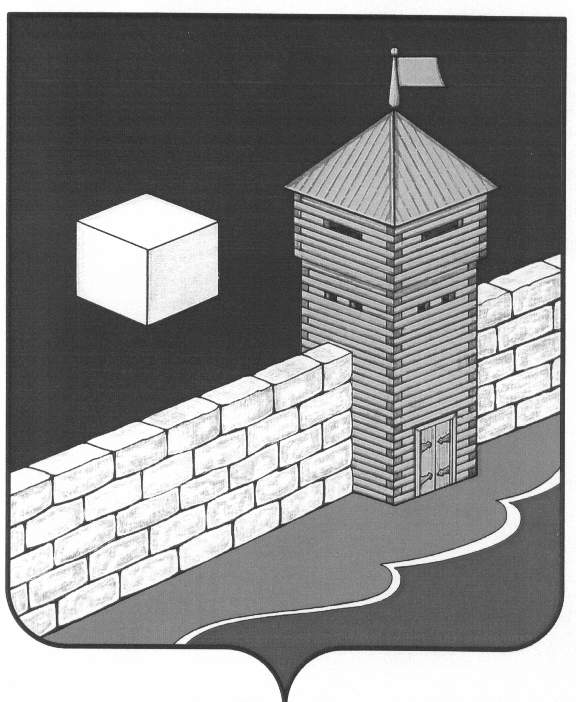 АДМИНИСТРАЦИЯ ЕТКУЛЬСКОГО МУНИЦИПАЛЬНОГО РАЙОНАПОСТАНОВЛЕНИЕ_19.08.2019___________  № 582	с.ЕткульО          внесении       изменений      в постановление          администрацииЕткульского муниципального района№248 от 17.05.2017гВ целях  исполнения Федерального закона от 17.07.1999 №178-ФЗ «О государственной социальной помощи», руководствуясь постановлением Правительства Российской Федерации от 14.02.2017 №181 «О Единой государственной информационной системе социального обеспечения», статьей 25 Устава Еткульского муниципального района, администрация Еткульского муниципального района ПОСТАНОВЛЯЕТ:Внести в постановление администрации Еткульского муниципального района от 17.05.2017г. № 248 «Об утверждении  муниципальной программы «О привлечении и закреплении медицинских кадров на территории Еткульского муниципального района на 2017-2019гг.» следующие изменения:дополнить раздел II Положения о порядке, размере и условиях выплаты ежемесячной надбавки к заработной плате молодым специалистам Государственного бюджетного учреждения здравоохранения «Районная больница с.Еткуль» подпунктом  2.3. следующего содержания:«2.3. При назначении надбавки молодой специалист предоставляет  копию СНИЛС или иной документ, подтверждающий регистрацию в системе индивидуального (персонифицированного) учета и  письменное согласие на обработку и передачу персональных данных третьим лицам согласно приложению  к настоящему Положению.»;1.2. дополнить Положение  приложением  следующего содержания:«Приложение к Положению Согласиена обработку и передачу персональных данных третьим лицамЯ, _____________________________________________________________,              (Ф.И.О. субъекта персональных данных полностью)основной документ, удостоверяющий личность _________________________,                          (вид, номер, сведения о дате выдачи указанного__________________________________________________________________                     документа и выдавшем его органе)проживающий по адресу: ___________________________________________,даю согласие _______________________________________________________________(Наименование оператора персональных данных)расположенного по адресу: _________________________________________________далее «Оператор»,  на автоматизированную, а  также  без  средств автоматизации обработку моих персональных данных, указанных в  пункте  3, на следующих условиях:  1. Согласие даётся мною  Оператору  в  целях ежемесячной надбавки к заработной плате молодым специалистам, передачи  данных  лицам,  указанным  в  пункте  4, соблюдения  федеральных  законов  и  иных  нормативных   правовых   актов Российской Федерации.  2. Настоящее согласие даётся на осуществление следующих  действий  в отношении моих персональных данных,  которые  необходимы  для  достижения указанных выше целей, совершаемых с использованием средств  автоматизации или без использования  таких  средств,  включая  без  ограничения:  сбор, запись,  систематизацию,  накопление,  хранение,  уточнение  (обновление, изменение), извлечение, использование, передачу (предоставление, доступ), блокирование, удаление, уничтожение моих  персональных  данных,  а  также любых иных действий с учетом законодательства Российской Федерации.3. Перечень персональных данных, обрабатываемых Оператором:1) фамилия, имя, отчество;2)  дата рождения;3) место рождения;4) данные документа, удостоверяющего  личность  (вид,  серия,  номер, дата выдачи, наименование органа, выдавшего документ);5) адрес и дата регистрации;6) сведений об образовании;7) сведения о регистрации в системе индивидуального (персонифицированного) учета. 4. Оператор имеет  право  передавать  персональные  данные  субъекта следующим лицам:_______________________________________________________________  (фамилия, имя, отчество физического лица или наименование организации)_______________________________________________________________ 5. Субъект персональных данных по письменному запросу имеет право на получение информации, касающейся обработки  его  персональных  данных  (в соответствии с пунктом 7 статьи 14 Федерального закона от  27  июля  2006 года № 152-ФЗ « персональных данных»).6. Настоящее согласие действует со дня подписания до  дня  отзыва  в письменной форме.7. Согласие может быть отозвано путём  направления  соответствующего письменного уведомления в адрес Оператора по  почте  заказным  письмом  с уведомлением о вручении либо вручено  лично  под  расписку   представителю Оператора, после чего Оператор обязуется в  течение  30  (тридцати)  дней уничтожить либо обезличить персональные данные Субъекта."_____" ____________20__ г. ____________________________________            (дата)                                               (подпись)       (инициалы, фамилия)»;1.3. дополнить пункт 4  Положения о порядке и условиях назначения и выплаты меры социальной поддержки в виде ежемесячной денежной выплаты  обучающимся по образовательным программам высшего образования в организациях, осуществляющих образовательную деятельность, на условиях договора о целевом обучении, заключенного с администрацией Еткульского муниципального района абзацами следующего содержания:«- копию СНИЛС или иной документ, подтверждающий регистрацию в системе индивидуального (персонифицированного) учета;- письменное согласие на обработку и передачу персональных данных третьим лицам согласно приложению  к настоящему  Положению.»;1.4. дополнить Положение  приложением  следующего содержания:«Приложение к Положению Согласиена обработку и передачу персональных данных третьим лицамЯ, _____________________________________________________________,              (Ф.И.О. субъекта персональных данных полностью)основной документ, удостоверяющий личность _________________________,                          (вид, номер, сведения о дате выдачи указанного__________________________________________________________________                     документа и выдавшем его органе)проживающий по адресу: ___________________________________________,даю согласие _______________________________________________________________(Наименование оператора персональных данных)расположенного по адресу: _________________________________________________далее «Оператор»,  на автоматизированную, а  также  без  средств автоматизации обработку моих персональных данных, указанных в  пункте  3, на следующих условиях:  1. Согласие даётся мною  Оператору  в  целях ежемесячной денежной выплаты обучающимся по образовательным программам высшего образования, передачи  данных  лицам,  указанным  в  пункте  4, соблюдения  федеральных  законов  и  иных  нормативных   правовых   актов Российской Федерации.  2. Настоящее согласие даётся на осуществление следующих  действий  в отношении моих персональных данных,  которые  необходимы  для  достижения указанных выше целей, совершаемых с использованием средств  автоматизации или без использования  таких  средств,  включая  без  ограничения:  сбор, запись,  систематизацию,  накопление,  хранение,  уточнение  (обновление, изменение), извлечение, использование, передачу (предоставление, доступ), блокирование, удаление, уничтожение моих  персональных  данных,  а  также любых иных действий с учетом законодательства Российской Федерации.3. Перечень персональных данных, обрабатываемых Оператором:1) фамилия, имя, отчество;2)  дата рождения;3) место рождения;4) данные документа, удостоверяющего  личность  (вид,  серия,  номер, дата выдачи, наименование органа, выдавшего документ);5) адрес и дата регистрации;6) сведений об образовании;7) сведения о регистрации в системе индивидуального (персонифицированного) учета;8) реквизиты банковских счетов. 4. Оператор имеет  право  передавать  персональные  данные  субъекта следующим лицам:_______________________________________________________________  (фамилия, имя, отчество физического лица или наименование организации)_______________________________________________________________ 5. Субъект персональных данных по письменному запросу имеет право на получение информации, касающейся обработки  его  персональных  данных  (в соответствии с пунктом 7 статьи 14 Федерального закона от  27  июля  2006 года № 152-ФЗ « персональных данных»).6. Настоящее согласие действует со дня подписания до  дня  отзыва  в письменной форме.7. Согласие может быть отозвано путём  направления  соответствующего письменного уведомления в адрес Оператора по  почте  заказным  письмом  с уведомлением о вручении либо вручено  лично  под  расписку   представителю Оператора, после чего Оператор обязуется в  течение  30  (тридцати)  дней уничтожить либо обезличить персональные данные Субъекта."_____" ____________ 20__ г. ________________________________________            (дата)                                               (подпись)       (инициалы, фамилия)».2.	Отделу информационных технологий администрации Еткульского муниципального района  разместить настоящее постановление  на официальном сайте Еткульского муниципального района  в сети «Интернет».3. 	Настоящее постановление вступает в силу со дня его подписания.4. 	Контроль за исполнением настоящего постановления возложить на Ямгурову Г.С., заместителя главы Еткульского муниципального района. Глава Еткульскогомуниципального района                                                      Ю.В. Кузьменков